§1292.  Prohibitions1.  License or certificate required for residential lead-based paint activities.  A person may not engage in any residential lead-based paint activities in the State unless licensed or certified pursuant to this chapter.[PL 1997, c. 375, §14 (NEW).]2.  License or certificate required for lead-based paint activities in public buildings, commercial buildings and superstructures.  After the effective date of rules adopted by the department pursuant to section 1295 for licensing and certification to conduct lead-based paint activities in public buildings, commercial buildings and superstructures, a person may not engage in any lead-based paint activities in the State unless licensed or certified pursuant to this chapter.[PL 1997, c. 375, §14 (NEW).]3.  Notification required.  A person may not engage in any residential lead abatement activity  unless that person notifies the commissioner in writing at least 5 working days before beginning any on-site work, including on-site preparation work, that has the potential to create lead dust.  After the effective date of rules adopted by the department pursuant to section 1295 for notification of lead abatement activities in public buildings, commercial buildings and superstructures, a person may not engage in those lead abatement activities unless the person notifies the commissioner in writing at least 5 working days before beginning any on-site work, including on-site preparation work, that has the potential to create lead dust.[PL 1997, c. 375, §14 (NEW).]4.  Work practices.  All residential lead-based paint activities must be conducted in accordance with work practice standards adopted by rule pursuant to this chapter.  After the effective date of rules adopted by the department pursuant to section 1295 for work practices pertaining to lead-based paint activities in public buildings, commercial buildings and superstructures, those lead-based paint activities must be conducted in accordance with the applicable work practice standards adopted by rule.[PL 1997, c. 375, §14 (NEW).]5.  Exemption.  A person who is 18 years of age or older need not obtain licensing and certification to perform lead abatement activities within a residential dwelling unit that the person owns and personally occupies, as long as a child residing in the dwelling unit has not been identified as lead-poisoned.[PL 2023, c. 28, §2 (AMD).]SECTION HISTORYPL 1997, c. 375, §14 (NEW). PL 1997, c. 624, §14 (AMD). PL 2003, c. 689, §B6 (REV). PL 2023, c. 28, §2 (AMD). The State of Maine claims a copyright in its codified statutes. If you intend to republish this material, we require that you include the following disclaimer in your publication:All copyrights and other rights to statutory text are reserved by the State of Maine. The text included in this publication reflects changes made through the First Regular and First Special Session of the 131st Maine Legislature and is current through November 1, 2023
                    . The text is subject to change without notice. It is a version that has not been officially certified by the Secretary of State. Refer to the Maine Revised Statutes Annotated and supplements for certified text.
                The Office of the Revisor of Statutes also requests that you send us one copy of any statutory publication you may produce. Our goal is not to restrict publishing activity, but to keep track of who is publishing what, to identify any needless duplication and to preserve the State's copyright rights.PLEASE NOTE: The Revisor's Office cannot perform research for or provide legal advice or interpretation of Maine law to the public. If you need legal assistance, please contact a qualified attorney.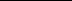 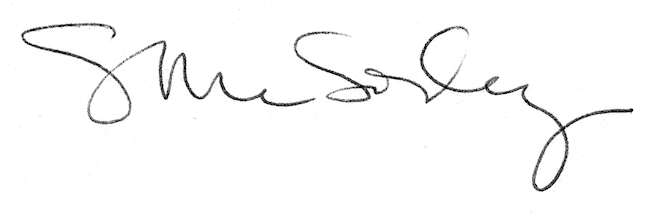 